MODULO DI REVISIONE TRA PARI				 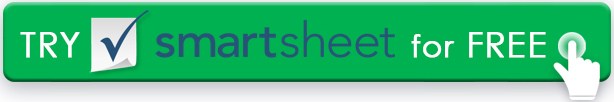 Le revisioni tra pari sono anonime. Non includere il tuo nome in questo modulo.L'individuo sottoposto a revisione non sarà informato di quali colleghi hanno partecipato alla revisione tra pari.INFORMAZIONI SUI DIPENDENTIINFORMAZIONI SUI DIPENDENTIINFORMAZIONI SUI DIPENDENTIINFORMAZIONI SUI DIPENDENTIINFORMAZIONI SUI DIPENDENTIINFORMAZIONI SUI DIPENDENTIPEER REVIEW PERDATA DEL RIESAMECARATTERISTICHECARATTERISTICHECARATTERISTICHECARATTERISTICHECARATTERISTICHECARATTERISTICHEQUALITÀQUALITÀINSODDISFACENTESODDISFACENTEBUONOECCELLENTEFunziona al massimo potenzialeFunziona al massimo potenzialeQualità del lavoroQualità del lavoroCoerenza del lavoroCoerenza del lavoroComunicazioneComunicazioneLavoro indipendenteLavoro indipendentePrende l'iniziativaPrende l'iniziativaLavoro di gruppoLavoro di gruppoProduttivitàProduttivitàCreativitàCreativitàOnestàOnestàIntegritàIntegritàRelazioni con i colleghiRelazioni con i colleghiRelazioni con i clientiRelazioni con i clientiCompetenze tecnicheCompetenze tecnicheAffidabilitàAffidabilitàPuntualitàPuntualitàFrequenzaFrequenzaPUNTI DI FORZA / ESIGENZE FORMATIVEPUNTI DI FORZA / ESIGENZE FORMATIVEPUNTI DI FORZA / ESIGENZE FORMATIVEPUNTI DI FORZA / ESIGENZE FORMATIVEPUNTI DI FORZA / ESIGENZE FORMATIVEPUNTI DI FORZA / ESIGENZE FORMATIVEDETTAGLIA I MAGGIORI PUNTI DI FORZA DEI DIPENDENTIDETTAGLIA I MAGGIORI PUNTI DI FORZA DEI DIPENDENTIDETTAGLIA I MAGGIORI PUNTI DI FORZA DEI DIPENDENTIDETTAGLIA I MAGGIORI PUNTI DI FORZA DEI DIPENDENTIDETTAGLIA I MAGGIORI PUNTI DI FORZA DEI DIPENDENTIDETTAGLIA I MAGGIORI PUNTI DI FORZA DEI DIPENDENTIASPETTI DI DETTAGLIO CHE RICHIEDONO MIGLIORAMENTIASPETTI DI DETTAGLIO CHE RICHIEDONO MIGLIORAMENTIASPETTI DI DETTAGLIO CHE RICHIEDONO MIGLIORAMENTIASPETTI DI DETTAGLIO CHE RICHIEDONO MIGLIORAMENTIASPETTI DI DETTAGLIO CHE RICHIEDONO MIGLIORAMENTIASPETTI DI DETTAGLIO CHE RICHIEDONO MIGLIORAMENTICOMMENTI AGGIUNTIVICOMMENTI AGGIUNTIVICOMMENTI AGGIUNTIVICOMMENTI AGGIUNTIVICOMMENTI AGGIUNTIVICOMMENTI AGGIUNTIVIDISCONOSCIMENTOTutti gli articoli, i modelli o le informazioni fornite da Smartsheet sul sito Web sono solo di riferimento. Mentre ci sforziamo di mantenere le informazioni aggiornate e corrette, non rilasciamo dichiarazioni o garanzie di alcun tipo, esplicite o implicite, circa la completezza, l'accuratezza, l'affidabilità, l'idoneità o la disponibilità in relazione al sito Web o alle informazioni, agli articoli, ai modelli o alla grafica correlata contenuti nel sito Web. Qualsiasi affidamento che fai su tali informazioni è quindi strettamente a tuo rischio.